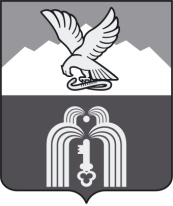 Российская ФедерацияР Е Ш Е Н И ЕДумы города ПятигорскаСтавропольского краяОб утверждении Порядка принятия решения о сносе объектов капитального строительства, находящихся в муниципальной собственности города-курорта ПятигорскаВ соответствии с Гражданским кодексом Российской Федерации, Градостроительным кодексом Российской Федерации, Федеральным законом от 6 октября 2003 года № 131-ФЗ «Об общих принципах организации местного самоуправления в Российской Федерации», Уставом муниципального образования города-курорта Пятигорска,Дума города ПятигорскаРЕШИЛА:1. Утвердить Порядок сноса объектов капитального строительства, находящихся в муниципальной собственности города-курорта Пятигорска, согласно Приложению к настоящему решению.2. Контроль за исполнением настоящего решения возложить на администрацию города Пятигорска.3. Настоящее решение вступает в силу со дня его официального опубликования.Председатель Думы города Пятигорска                                                                  Л.В.ПохилькоГлава города Пятигорска                                                              Д.Ю.Ворошилов__________________________________________ПРИЛОЖЕНИЕк решению Думы города Пятигорскаот ____________ № _________Порядокпринятия решения о сносе объектов капитального строительства, находящихся в муниципальной собственности города-курорта Пятигорска1. Общие положения1.1. Настоящий Порядок принятия решения о сносе объектов капитального строительства, находящихся в муниципальной собственности города-курорта Пятигорска (далее - Порядок), разработан в соответствии с Гражданским кодексом Российской Федерации, Градостроительным кодексом Российской Федерации, Федеральным законом от 6 октября 2003 года № 131-ФЗ «Об общих принципах организации местного самоуправления в Российской Федерации» и устанавливает процедуру принятия решения о сносе объектов капитального строительства, находящихся в муниципальной собственности города-курорта Пятигорска (далее - Имущество).1.2. Настоящий Порядок не распространяется на снос муниципального жилищного фонда муниципального образования города-курорта Пятигорска.2. Принятие решения о сносе Имущества2.1. Решение о сносе Имущества принимается администрацией города Пятигорска (далее - администрация) в форме постановления администрации города Пятигорска на основании заключения комиссии по признанию объектов капитального строительства, находящихся в муниципальной собственности города-курорта Пятигорска, подлежащими сносу (далее - комиссия).2.2. Состав и порядок деятельности комиссии утверждается постановлением администрации города Пятигорска.2.3. Решение о сносе принимается в отношении объектов муниципальной собственности города-курорта Пятигорска:а) закрепленных на праве оперативного управления за муниципальными автономными, бюджетными и казенными учреждениями города-курорта Пятигорска (далее - учреждения);б) закрепленных на праве хозяйственного ведения или оперативного управления за муниципальными унитарными предприятиями города-курорта Пятигорска (далее - предприятия);в) составляющих казну муниципального образования города-курорта Пятигорска.2.4. Решение о сносе Имущества принимается при наличии одного или нескольких из оснований:а) аварийное состояние Имущества;б) невозможность использования в соответствии с целевым назначением;в) техническая невозможность восстановления имущества;г) экономическая нецелесообразность проведения восстановительных работ;д) необходимость использования земельного участка, на котором расположено Имущество, для муниципальных нужд, в том числе для решения вопросов местного значения.2.5. Наличие основания для сноса Имущества обосновывается следующими документами:а) документ, подтверждающий право собственности муниципального образования города-курорта Пятигорска в отношении Имущества;б) заключение о неэффективности использования и (или) нецелесообразности восстановления  и целесообразности сноса Имущества;в) экспертное заключение о техническом состоянии Имущества, планируемого к сносу;г) выписка из Единого государственного реестра недвижимости (далее - выписка из ЕГРН) на земельный участок, на котором расположено Имущество, или иные документы, подтверждающие (удостоверяющие) право собственности (пользования) на земельный участок;д) в случае рассмотрения вопроса о сносе Имущества в связи с необходимостью использования указанного земельного участка обоснование необходимости использования земельного участка для муниципальных нужд или для решения вопросов местного значения города-курорта Пятигорска.2.6. О сносе Имущества вправе обратиться муниципальное предприятие, муниципальное учреждение, за которыми предлагаемое к сносу Имущество закреплено на праве хозяйственного ведения, оперативного управления.2.7. Решение о сносе объектов муниципальной собственности города-курорта Пятигорска должно содержать:а) наименование объекта муниципальной собственности;б) местонахождение объекта муниципальной собственности, подлежащего сносу (при отсутствии - описание его местоположения);в) кадастровый или условный номер (при наличии);г) номер записи о государственной регистрации права муниципальной собственности в ЕГРН (при наличии).3. Порядок сноса Имущества, в отношении которого принято решение о сносе3.1.Организацию мероприятий по сносу Имущества, закрепленного за муниципальными предприятиями, муниципальными учреждениями на праве хозяйственного ведения, оперативного управления, осуществляют указанные организации.Снос Имущества, незакрепленного за муниципальными предприятиями, муниципальными учреждениями, осуществляется администрацией города Пятигорска.3.2. Снос Имущества казны и закрепленного на праве оперативного управления за муниципальными учреждениями осуществляется за счет средств, предусмотренных на указанные цели в бюджете города-курорта Пятигорска на соответствующий финансовый год и на плановый период.Муниципальные предприятия города-курорта Пятигорска осуществляют снос Имущества за счет собственных средств.3.3. Снос Имущества осуществляется в соответствии с проектом организации работ по сносу Имущества.3.4. Проект организации работ по сносу Имущества не требуется в случаях, предусмотренных частями 3 и 8 статьи 55.30 Градостроительного Кодекса Российской Федерации.3.5. Требования к составу и содержанию проекта организации работ по сносу Имущества устанавливаются Правительством Российской Федерации.3.6. Условия отключения Имущества от сетей инженерно-технического обеспечения выдаются организациями, осуществляющими эксплуатацию сетей инженерно-технического обеспечения, без взимания платы в течение не более чем десяти рабочих дней со дня поступления заявления о выдаче таких условий. Отключение Имущества от сетей инженерно-технического обеспечения подтверждается актом, подписанным организацией, осуществляющей эксплуатацию соответствующих сетей инженерно-технического обеспечения.Порядок отключения Имущества от сетей инженерно-технического обеспечения устанавливается Правительством Российской Федерации.3.7. В процессе сноса Имущества принимаются меры, направленные на предупреждение причинения вреда жизни или здоровью людей, имуществу физических или юридических лиц, государственному или муниципальному имуществу, окружающей среде, предусматривается устройство временных ограждений, подъездных путей, осуществляются мероприятия по утилизации строительного мусора.3.8. При реализации решения о сносе объектов муниципальной собственности администрация города Пятигорска, предприятия и учреждения обеспечивают выполнение следующих мероприятий:а) оформление акта обследования, подтверждающего прекращение существования объекта муниципальной собственности в соответствии со статьей 23 Федерального закона от 13 июля 2015 года № 218-ФЗ «О государственной регистрации недвижимости»;б) организацию проведения мероприятий по снятию объектов муниципальной собственности, прекративших существование, с кадастрового учета;в) организацию проведения мероприятий по государственной регистрации прекращения права собственности муниципального образования города-курорта Пятигорска на объекты муниципальной собственности, прекратившие существование, в ЕГРН;г) организацию проведения мероприятий по исключению объектов муниципальной собственности, прекративших существование, из состава казны и реестра муниципального имущества.Управляющий деламиДумы города Пятигорска						        Е.В.Михалева